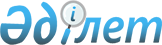 О внесении изменений в постановление Правления Агентства Республики Казахстан по регулированию и надзору финансового рынка и финансовых организаций от 25 февраля 2006 года № 40 "Об утверждении Правил осуществления ликвидации и требований к работе ликвидационных комиссий принудительно ликвидируемых банков"
					
			Утративший силу
			
			
		
					Постановление Правления Агентства Республики Казахстан по регулированию и развитию финансового рынка от 26 марта 2020 года № 24. Зарегистрировано в Министерстве юстиции Республики Казахстан 7 апреля 2020 года № 20329. Утратило силу постановлением Правления Агентства Республики Казахстан по регулированию и развитию финансового рынка от 30 ноября 2020 года № 114.
      Сноска. Утратило силу постановлением Правления Агентства РК по регулированию и развитию финансового рынка от 30.11.2020 № 114 (вводится в действие по истечении десяти календарных дней после дня его первого официального опубликования).
      В целях совершенствования нормативных правовых актов Республики Казахстан Правление Агентства Республики Казахстан по регулированию и развитию финансового рынка ПОСТАНОВЛЯЕТ:
      1. Внести в постановление Правления Агентства Республики Казахстан по регулированию и надзору финансового рынка и финансовых организаций от 25 февраля 2006 года № 40 "Об утверждении Правил осуществления ликвидации и требований к работе ликвидационных комиссий принудительно ликвидируемых банков" (зарегистрировано в Реестре государственной регистрации нормативных правовых актов под № 4181, опубликовано в июне 2006 года в Бюллетене нормативных правовых актов центральных исполнительных и иных государственных органов Республики Казахстан  № 9-10, статья 219) следующие изменения:
      в Правилах осуществления ликвидации и требованиях к работе ликвидационных комиссий принудительно ликвидируемых банков, утвержденных указанным постановлением:
      подпункт 2) пункта 3 изложить в следующей редакции:
      "2) лишением уполномоченным органом по регулированию, контролю и надзору финансового рынка и финансовых организаций  (далее – уполномоченный орган) лицензии банка на проведение всех банковских операций по основаниям, предусмотренным пунктом 1 статьи 48 Закона о банках;";
      подпункт 8) пункта 4 изложить в следующей редакции:
      "8) реестр требований кредиторов - документ, утвержденный уполномоченным органом, отражающий требования кредиторов, заявленные в установленный срок и признанные ликвидационной комиссией, а также требования организации по гарантированию по выполнению обязательств по выплате возмещения в объеме суммы согласно расчету, представленному временной администрацией (временным администратором) банка;";
      подпункт 1) пункта 7 изложить в следующей редакции:
      "1) наступают последствия, предусмотренные подпунктами 1), 2), 4), 5), 6), 7), 8) и 9) части второй пункта 1 статьи 48-1 Закона о банках;";
      в пункте 19:
      подпункт 19) изложить в следующей редакции:
      "19) распечатывает отчет об остатках на балансовых и внебалансовых счетах банков второго уровня по форме, утвержденной согласно приложению 2 к постановлению Правления Национального Банка Республики Казахстан от 29 июня 2018 года № 137 "Об утверждении перечня, форм, сроков отчетности банков второго уровня Республики Казахстан и Правил их представления", зарегистрированному в Реестре государственной регистрации нормативных правовых актов под № 17313, имеющийся в электронном виде, на дату назначения ликвидационной комиссии с копированием данных учетной автоматизированной системы на отдельный электронный носитель (резервные копии). При отсутствии данной информации в электронном виде за основу берется информация, имеющаяся на бумажном носителе;";
      подпункт 26) изложить в следующей редакции:
      "26) осуществляет мероприятия в соответствии с постановлением Правления Национального Банка Республики Казахстан от 30 марта 2019 года № 42 "Об утверждении Правил осуществления экспортно-импортного валютного контроля в Республике Казахстан", зарегистрированным в Реестре государственной регистрации нормативных правовых актов под № 18539;";
      пункт 83-1 изложить в следующей редакции:
      "83-1. Взыскание дебиторской задолженности в судебном порядке осуществляется в соответствии с законодательными актами Республики Казахстан. 
      Расчет дебиторской задолженности ликвидационная комиссия банка производит исходя из условий заключенных договоров между дебитором и банком на дату подачи искового заявления в суд.
      В случае, когда в ходе судебного разбирательства или в рамках исполнительного производства заявлено ходатайство об урегулировании спора с применением примирительных процедур, ликвидационная комиссия рассматривает вопрос о заключении мирового соглашения, соглашения об урегулировании спора (конфликта) в порядке медиации или соглашения об урегулировании спора в порядке партисипативной процедуры  (далее – соглашение об урегулировании спора) при соблюдении всех следующих условий:
      финансовое положение дебитора позволяет произвести погашение дебиторской задолженности в порядке и сроки, предусмотренные соглашением об урегулировании спора;
      условия соглашения об урегулировании спора не приводят к ухудшению финансового положения ликвидируемого банка; 
      срок погашения дебиторской задолженности в рамках соглашения об урегулировании спора не превышает для дебиторов-физических лиц – 30 (тридцати) месяцев, для дебиторов-юридических лиц – 24 (двадцати четырех) месяцев;
      обеспечение, ранее принятое банком в счет исполнения обязательств дебитора (при его наличии), сохраняется без изменений;
      имущество, в отношении которого судебным исполнителем приняты меры по обеспечению исполнения исполнительных документов в отношении дебитора (при наличии), передается в залог ликвидационной комиссии в качестве обеспечения исполнения условий соглашения об урегулировании спора; 
      погашение задолженности по соглашению об урегулировании спора, заключаемому с дебитором-юридическим лицом, осуществляется ежемесячно равными платежами на протяжении всего срока погашения задолженности, предусмотренного соглашением об урегулировании спора.
      Cоглашение об урегулировании спора подписывается председателем ликвидационной комиссии после согласования его условий комитетом кредиторов.";
      часть первую пункта 85 изложить в следующей редакции:
      "85. Ликвидационная комиссия проводит оценку имущества ликвидируемого банка с привлечением оценщика, осуществляющего оценочную деятельность в соответствии с Законом Республики Казахстан от 10 января 2018 года "Об оценочной деятельности в Республике Казахстан" (далее – оценщик).";
      часть третью пункта 103 изложить в следующей редакции:
      "В реестр требований кредиторов включаются требования кредиторов, которые являются бесспорными, а также будущие требования организации по гарантированию, по выполнению обязательств по выплате возмещения в объеме суммы согласно расчету, представленному временной администрацией (временным администратором) банка.";
      подпункт 13) пункта 111 изложить в следующей редакции:
      "13) согласование принятого председателем ликвидационной комиссии решения о заключении сделки в отношении недвижимого имущества ликвидируемого банка, а также недвижимого имущества, принятого ликвидационной комиссией банка по судебным актам в рамках исполнительного производства, полученного в счет возмещения причиненного банку ущерба, а также условий соглашения об урегулировании спора, заключаемого в соответствии с пунктом 83-1 Правил.";
      пункт 111-1 изложить в следующей редакции:
      "111-1. В случае отсутствия комитета кредиторов, а также при неосуществлении им своих функций полномочия, предусмотренные подпунктами 7), 8), 9) и 10) пункта 111 Правил, осуществляет председатель ликвидационной комиссии.
      В случае отсутствия комитета кредиторов, а также при неосуществлении им своих функций решения, предусмотренные подпунктами 11), 12) и 13) пункта 111 Правил, принимаются председателем ликвидационной комиссии.";
      подпункт 2) пункта 126 изложить в следующей редакции:
      "2) проведение мероприятий по выбору оценщика;";
      пункт 171 исключить;
      пункт 173 изложить в следующей редакции:
      "173. Ликвидационная комиссия банка-участника включает организацию по гарантированию во вторую очередь реестра требований кредиторов в размере возмещения, подлежащего выплате вкладчикам с одновременным списанием с баланса переданной суммы обязательств и зачислением ее на соответствующий счет учета обязательств перед организацией по гарантированию в ликвидируемом банке.".
      2. Департаменту банковского регулирования в установленном законодательством Республики Казахстан порядке обеспечить:
      1) совместно с Юридическим департаментом государственную регистрацию настоящего постановления в Министерстве юстиции Республики Казахстан;
      2) размещение настоящего постановления на официальном  интернет-ресурсе Агентства Республики Казахстан по регулированию и развитию финансового рынка после его официального опубликования;
      3) в течение десяти рабочих дней после государственной регистрации настоящего постановления представление в Юридический департамент сведений об исполнении мероприятий, предусмотренных подпунктом 2) настоящего пункта и пунктом 3 настоящего постановления.
      3. Управлению международных отношений и внешних коммуникаций обеспечить в течение десяти календарных дней после государственной регистрации настоящего постановления направление его копии на официальное опубликование в периодические печатные издания.
      4. Контроль за исполнением настоящего постановления возложить на курирующего заместителя Председателя Агентства Республики Казахстан по регулированию и развитию финансового рынка.
      5. Настоящее постановление вводится в действие по истечении десяти календарных дней после дня его первого официального опубликования.
					© 2012. РГП на ПХВ «Институт законодательства и правовой информации Республики Казахстан» Министерства юстиции Республики Казахстан
				
      Председатель Агентства
Республики Казахстан
по регулированию и
развитию финансового рынка 

М. Абылкасымова
